Important People – The Mongol EmpireMerkit – ChileduKeraits – ToghrilTartarMongol – Tenujin/Bekter/KhasarOngirad – Holeun/BorteTaychiuts – TargutaiNaimanJin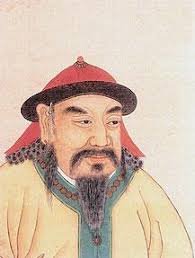 Yusugei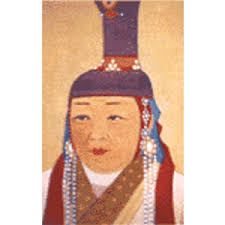 Hoelun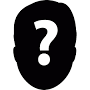 Chiledu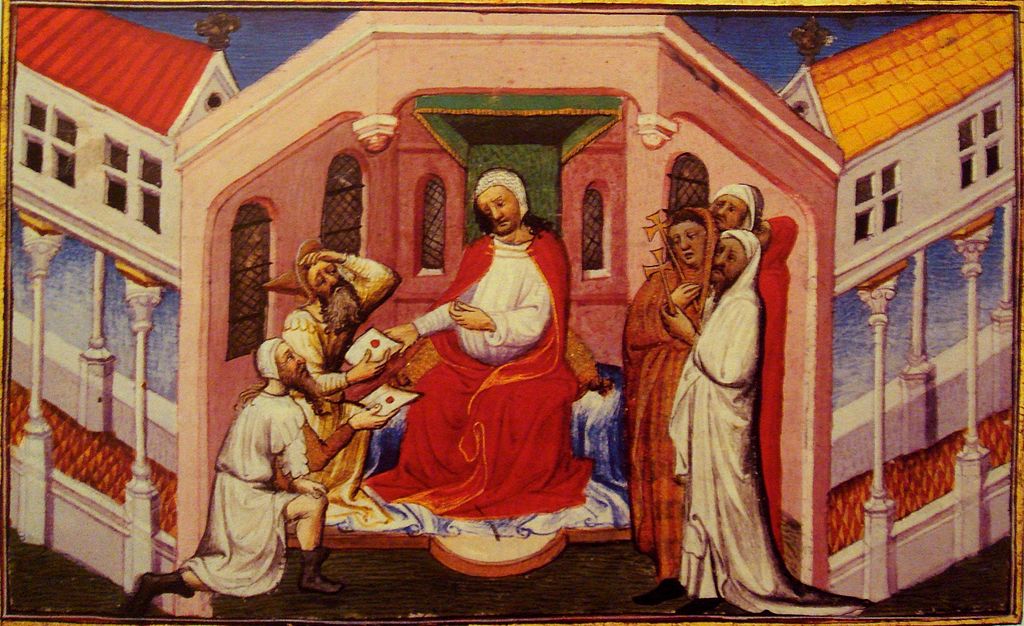 Toghril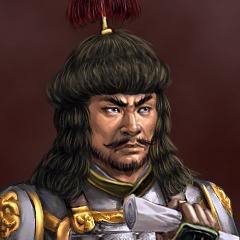 Jamukha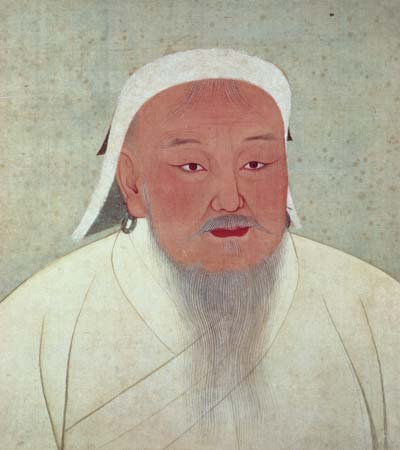 Temujin/Genghis/Chinngis Khan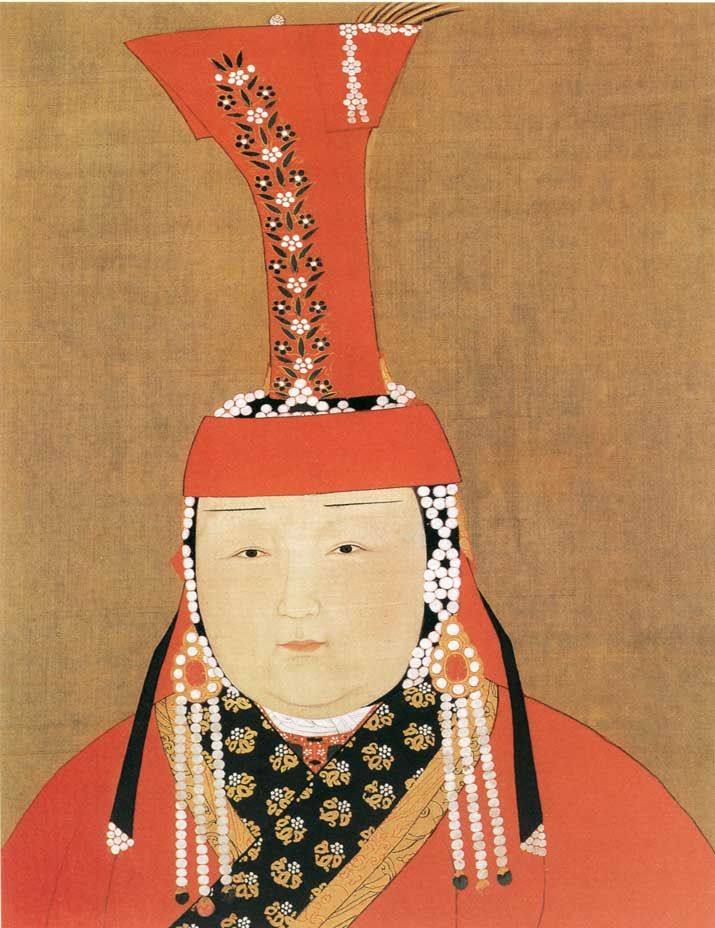 BorteBekter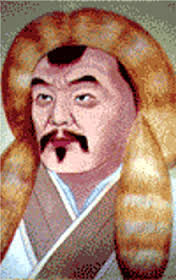 khasar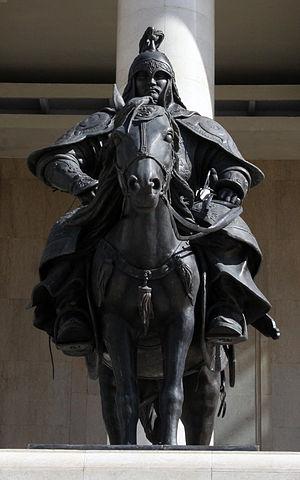 BoorchuJelmeJebe